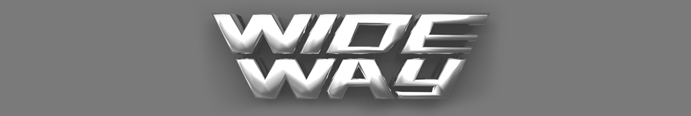 Редакция от 14.10.2013Технический райдер WideWay.1. CD проигрыватели – PIONEER не ниже CDJ 800mkII (особо приветствуются CDJ 850, 900, 2000).2. Микшерный пульт – PIONEER не ниже DJM 7003. Сценический монитор – не менее одного монитора. В случае отсутствия мониторов следует сообщить об этом заранее.В случае отсутствия требуемого оборудования WIDEWAY будет использовать свой контроллер Traktor Kontrol S2!Все оборудование должно быть в исправном состоянии, очищено от пыли и грязи, проверено и надежно скоммутировано не позднее, чем за полчаса до выступления. В случае несоблюдения пунктов данного райдера WIDEWAY оставляет за собой право отменить выступление в одностороннем порядке.Технический специалист принимающей стороны должен быть ознакомлен заранее с вышеприведенным райдером. При возникновении каких-либо вопросов, просьба незамедлительно связаться со мной по телефону: +375 293133999, Евгений (диджей), или написать письмо на почту wideway.dj@gmail.com. Чем быстрее вы это сделаете – тем проще будет избежать проблем и разногласий непосредственно перед выступлением.Соблюдение всех пунктов данного райдера – гарантия высокого уровня выступления и нашего совместного успеха!Бытовой райдер WideWay.При проведении мероприятий необходимо обеспечить беспрепятственный проход ди-джеев не позднее чем за час до начала мероприятия.Вход и выход должен осуществляться отдельно от публики, желательно через служебный вход.Гримерка: принимающая сторона предоставляет гримерку. На время проведения мероприятия принимающая сторона несет ответственность за сохранность всех вещей в гримерке.Охрана: К ди-джеям не допускается свободный проход публики.Напитки: при продолжительности  выступления более 1 часа принимающей стороной должно быть предоставлено не менее 2 подходов к бару (любые напитки).Все пункты данного райдера обсуждаемы.При возникновении вопросов – звоните по телефону +375 293 133 999, Евгений (диджей), или пишите на почту wideway.dj@gmail.comВНИМАНИЕ! Запрещается производить аудиозапись выступления без предварительного согласования с WIDEWAY.